         В соответствии со статьей 46 Градостроительного кодекса РФ, руководствуясь Уставом муниципального образования                                                                                                                                                                                  Переволоцкий район Оренбургской области  и на основании заявления ООО  «Самарский научно-исследовательский и проектный институт нефтедобычи»  от 08.04.2021  № б/н:         1.Разрешить разработать ООО  «Самарский научно-исследовательский и проектный институт нефтедобычи» проект планировки территории совмещенного с проектом межевания территории для  проектирования и строительства  объекта АО  «Оренбургнефть» : 5814П  «Сбор нефти и газа со скважин № 21, 22, 25 Восточно-Капитоновского месторождения», расположенного на территории  муниципального образования  Мамалаевский сельсовет   Переволоцкого района Оренбургской области, в границах земельных участков с кадастровыми номерами 56:23:0904001:6, 56:23:0904001:8, 56:23:0908001:20, 56:23:0908001:21, 56:23:0:5557, за счет средств заявителя.         2.Объект АО «Оренбургнефть»: 5814П  «Сбор нефти и газа со скважин № 21, 22, 25 Восточно-Капитоновского месторождения», расположен на территории  муниципального образования  Мамалаевский сельсовет Переволоцкого района Оренбургской области,  в границах кадастровых кварталов  56:23:0904001, 56:23:0908001.         3.Порядок подготовки и содержания проекта планировки территории, предусматривающий размещение одного или нескольких объектов  межевания территории для проектирования и строительства объекта  АО « Оренбургнефть »: 5814П  «Сбор нефти и газа со скважин № 21, 22, 25 Восточно-Капитоновского месторождения, расположенного  на территории  муниципального образований Мамалаевский сельсовет  Переволоцкого района Оренбургской области, осуществляется в соответствии с постановлением Правительства Российской Федерации от 12.05.2017    № 564 « Об утверждении положения о составе и содержании проектов планировки линейных объектов».          4. Сроки подготовки документации по планировке территории, совмещенного с проектом межевания территории:         -начало - с даты утверждения данного постановления «О разрешении разработки проекта планировки территории совмещенного с проектом межевания территории для  проектирования и строительства  объекта АО  «Оренбургнефть» : 5814П  «Сбор нефти и газа со скважин № 21, 22, 25 Восточно-Капитоновского месторождения»;          -окончание - сроки не ограничены.        5. Контроль за исполнением данного постановления возложить на заместителя главы администрации района по оперативному управлению и экономическим вопросам  Ермоша А.В.6. Постановление вступает в силу со дня его опубликования в газете «Светлый путь» и подлежит размещению на официальных сайтах муниципальных образований Переволоцкий район,  Мамалаевский  сельсовет Переволоцкого района Оренбургской области.                                                                                                                                                                                                                                                                                                                                                                                                                                                                                                                                                                                                                                                                                                                                                                                                                                                                                                                                                                                                                                                                                                                                                                                                                                                                                                                                                                                                                                                                                                                                                                                                                                                                                                                  Глава района                                                                                     Н.И. СорокинРазослано: Ермошу А.В, отделу по архитектуре, капитальному строительству и инвестиция, МО Мамалаевский сельсовет, АО «Оренбургнефть», ООО «Самарский научно-исследовательский и проектный институт нефтедобычи», редакции газеты «Светлый путь», главному специалисту по информационной безопасности, информатизации и связи  администрации района, прокурору. 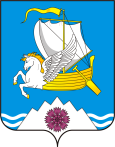 АДМИНИСТРАЦИЯПЕРЕВОЛОЦКОГО РАЙОНАОРЕНБУРГСКОЙ ОБЛАСТИПОСТАНОВЛЕНИЕ                          29.04.2021_ № 369-пО разрешении разработки проекта планировки территории совмещенного с проектом межевания территории для  проектирования и строительства  объекта АО «Оренбургнефть» : 5814П  «Сбор нефти и газа со скважин № 21, 22, 25 Восточно-Капитоновского месторождения»